                                                                                        			  FORM 4b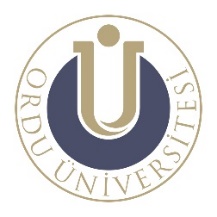 ORDU ÜNİVERSİTESİ AKADEMİK TEŞVİK, DÜZENLEME, DENETLEME VE İTİRAZ KOMİSYONUNAKonu: …….Dr. ………………………’in 2023 yılına  ait faaliyetler için Akademik Teşvik Başvurusu…………… Bölümü Öğretim Üyesi /Elemanı,  ………………………………….’a  ait Akademik Teşvik Başvurusu ile ilgili  Birim Akademik Teşvik Başvuru ve İnceleme Komisyonumuzun değerlendirme kararı aşağıdaki gibidir, bilgilerinize arz ederiz.Net Puan Tablosu ve Faaliyet Alanları ilgi Tespit edilen Eksiklikler ve Kusurlar:Birim Akademik Teşvik Başvuru ve İnceleme Komisyonu (tarih)                  Üye                                                  Üye                                                          Üye    ….…………………	    	      ……………………			…………………..Faaliyet TürüFaaliyet Alanları ile İlgili tespit edilen Kusurlar ve Eksik BelgelerKomisyonun değerlendirmesi sonucu eksiltilen puanlar Adayın Faaliyet Türüne Ait Net PuanıProjeAraştırmaYayınTasarımSergiPatentAtıfTebliğÖdülTOPLAM PUANTOPLAM PUANTOPLAM PUAN